Информацияо библиотечном обслуживании населенияна территории  Усть-Бюрского сельсовета за 2021 годБиблиотека сегодня  является информационным, культурно-просветительным, образцовым учреждением, организующее общественное пополнение произведениями печатного издания. Библиотека обеспечивает сельским жителям свободный доступ к информации и знаниям. 	На территории села Усть-Бюр проживают 2023 человек, из них:1486 – взрослого населения;537 – ребенка.   В 2021 году в Библиотечный фонд поступили 72 экз. книг на сумму 10610 руб.Отремонтировано членами кружка  «Книжкина больница» всего 128, в  т.ч. детских – 76.                                         Цифровые показатели по массовой работе:Все  мероприятия размещены  на сайте центральной библиотеки и ВК  в группе «Усть-Бюрская модельная сельская библиотека»Мероприятия для детей проводим во время школьных каникул.За летние каникулы проведено 41 мероприятие, посетило детей - 834 (2 сезона площадки).Оформлено выставок, посвященных знаменательным датам – 15, юбилеям писателей – 5.	На базе сельской библиотеки организована клубная работа.Основной целью создания Клуба «Подросток» является:- проведение профилактической работы, направленной на предупреждение несовершеннолетними, склонными к совершению противоправных поступков, формирование правовой культуры.                                            Мероприятия клуба «Подросток» в 2021 годуКраеведческая деятельность является одним из главных направлений работы. Библиотека имеет давние традиции в краеведческой работе, систематически выявляют источники, рассказывающие об истории, составляют библиографические списки литературы, выполняют большое количество запросов читателей по краеведению.Для этого:	- оформляют накопительные папки;	- ведётся  летопись села;	- собирают и сохраняют предметы.	В настоящее время на ряду с культурно-просветительской работой по краеведению, выходим на поисковую, архивную, музейно-собирательную, т.е. исследовательскую работу.Основным направлением нашей библиотеки в 2021  году было краеведение по программе «Помнить и хранить!»   В здании спорткомплекса у нас находится музейная комната «Мы этой памяти верны», Уйбатский леспромхоз, русская изба и хакасская юрта  посвящённая участникам и погибшим в годы ВОВ.В 2020 году проведены экскурсии в музейной комнате:22.01.2021 «Мы этой памяти верны»  Традиции русского и хакасского народаУйбатский леспромхоз  - 6 09.02.2021 «Они защищали Родину»   - 612.02.2021 «Вклад наших земляков в Победу" - 1029.02.2021    «В селе моём – моя судьба» - экскурс в историю - 8 26.03.2021 Экскурсия в музей «Они защищали Родину» - 1309.04.2021  «Имена на обелиске»  -1 кл. 1316.04.2021  «Мы этой памяти верны» -2128.04.2021 «Мы этой памяти верны» - 3223.04.2021   «Бессмертна Победа, бессмертны её солдаты» - 2027.04.2021   «Мы этой памяти верны».  – 3928.04.2021 Уйбатский леспромхоз в годы войны – 3228.05.2021  «Быт селян: прошлое и настоящее» -  1204.06.2021 Экскурсия в музей  «Мы этой памяти верны», Русская и хакасская изба», «Уйбатский леспромхоз»  - 1823.06.2021  Экскурсия к памятнику и в музей «Нам жить и помнить подвиги отцов и дедов»  -1119.08.2021 Экскурсия по всем комнатам для комиссии – 815.09.2021 Ко Дню лесника экскурсия «Уйбатский леспромхоз» - 828.09.2021 Экскурсия в музей  «Мы этой памяти верны», Русская и хакасская изба», «Уйбатский леспромхоз»  - 16                                                                     Всего:   273 чел.  По этой программе были заложены деньги на спецвыпуск газеты «Усть-Бюрские вести» в этом году выпущено четыре (четвертый выйдет к новому году).В каждом выпуске мы помещаем новые найденные фотографии погибших в годы Великой Отечественной войны.  В течение года проводилась поисковая работа по сбору информации об участниках ВОВ (в музей добавлено 3 фотографии ветеранов, (всего фотографий ветеранов 165, погибших 46) о 8 ветеранах найдены в архиве (интернет) Наградные листы, где описан их подвиг.  Это очень хороший материал для проведения мероприятий.Так же  на кладбище у нас установлена стела, где занесены ФИО ветеранов ВОВ захороненных на нашем кладбище.  Жители приходят к нам и ещё нужно дополнительно вписать 12 ветеранов.Отчет о деятельности Центра общественного доступа по ноябрь1. Зарегистрировано пользователей  141  (чел.) 2. Количество посещений 148(чел.) 3. Просмотр документов 1254Оказываем услуги:- открытие личного кабинета- записываем в центр занятости- записываем  на регистрацию  транспортного средства                                                                                                                                                                                                                                                                                                                                                                                                                                                                                                                                                                                                                                                                                                                                                                                                                                                                                                                                                                                                                                                                                                                                                                                                                                                                                                                                                                                                                                                                                                                                                                                                                                                                                                                                                                                                                                                                                                                                                                                 - получение, замена  водительского удостоверения - через гос. услуги информацию о   налоговой задолжности   Для детей,  которые участвуют в наших мероприятиях  в качестве приза бесплатная аренда компьютера. Обучение пенсионеров на компьютере  бесплатно.Наши услуги: печать фотографий 10/15, А5, А4, сканирование, ламинирование, печать ч/б, цветная, аренда компьютера.             Всего заработано за 11 месяцев     36087  руб.   потрачено на приобретение антивируса на 3 компьютера, приобретение фотобумаги, ремонт принтера, заправка картриджей, приобретение  краски для цветного принтера,   так же для музея приобретали фотобумагу, папки, мультифоры.   Все  заработанные  деньги проходят через бухгалтерию управления культуры. Составила:  Пугач Е.Л. Принято на сессииСовета депутатов от 22.12.2021г.                                         Р Е Ш Е Н И Е                                                                                                                               от 22 декабря 2021г.             село Усть-Бюр                             №  74Об организации библиотечного обслуживания населения                                                                   на территории Усть-Бюрского сельсовета в 2021 году      Заслушав и обсудив информацию о библиотечном обслуживании населения в 2021 году, представленную заведующей Усть-Бюрской сельской библиотеки Пугач Е.Л., в соответствии с п. 11 статьи 9 Устава муниципального образования Усть-Бюрский сельсовет, Совет депутатов Усть-Бюрского сельсовета  РЕШИЛ:1.Информацию об организации библиотечного обслуживания населения в 2021 году принять к сведению. 2.  Рекомендовать Пугач Е.Л., заведующей Усть-Бюрской библиотеки: - продолжить работу клубов «Берегиня», «Подросток», «Молодой семьи»;- усилить профилактическую работу с несовершеннолетними, состоящими на учете и контроле;- продолжить поисковую, архивную, музейно-собирательную работу. 3. Отметить положительную работу по оказанию помощи в оформлении документов в Центре общественного доступа.4. Контроль за исполнением данного решения возложить на комиссию по культуре, образованию, здравоохранению и социальным вопросам (председатель Шпагина И.В.).5. Решение вступает в силу со дня его принятия.                 Глава                                                                                                                                          Усть-Бюрского сельсовета:                                            /Е.А.Харитонова/План2020 год (11 мес.)2021 год(11 мес.)2021 год(11 мес.)Читатели1000         873965965Книговыдача2210016395         21717         21717Посещения      80004893          7928          79282020 год2021 годКоличество массовых мероприятий,                                 из них для детейКоличество массовых мероприятий,                                 из них для детей50/6342/35144/46119/31НаправленияВсего мероприятийреальных / онлайнВт.ч. для взрослыхреальных / онлайнВ т.ч. для детейреальных / онлайнпо продвижению книги и чтения51/95/146/7      по краеведению38/58/230/2возрождение народных традиций, праздниковпатриотическое воспитание12/103/29/8популяризация госсимволики1/1/правовое воспитание4/4/экологическое просвещение10/1/9/здоровый образ жизни4/32/32/семейное воспитание2/41/1/4профориентация________________нравственное и эстетическое воспитание22/155/517/10144/4625/13119/31№Дата Мероприятия Кол-во присутст.30.01Думайте сами, решайте сами» - беседа по профилактике вредных привычек525.02«Правонарушения и ответственность за них»   - познавательный час 531.03«Борьба  с пороками в режиме NON-STOP»628.05  Цикл мероприятий «Кто курит табак, тот сам себе враг» к Всемирному дню без табака 526.06Цикл мероприятий «Наркотикам решительное – Нет!» к Международному дню борьбы с наркоманией и незаконным оборотом наркотиков 622.07«Дымящий ад» - час здоровья 827.08«SOS- наркомания» - беседа 729.09«Три ступени, ведущие вниз» - беседа по профилактике вредных привычек624.10«Пристрастия, уносящие жизнь» - игра-размышление ВК16.11«Все мы разные, все мы равные» - информационный часВК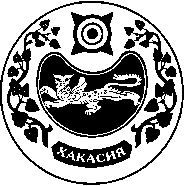 СОВЕТ ДЕПУТАТОВ УСТЬ-БЮРСКОГО СЕЛЬСОВЕТА